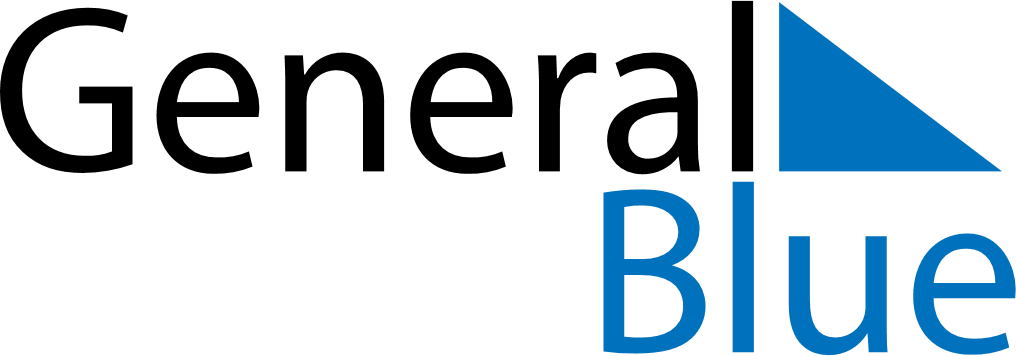 Q2 of 2026United Arab EmiratesQ2 of 2026United Arab EmiratesQ2 of 2026United Arab EmiratesQ2 of 2026United Arab EmiratesQ2 of 2026United Arab EmiratesQ2 of 2026United Arab EmiratesQ2 of 2026United Arab EmiratesApril 2026April 2026April 2026April 2026April 2026April 2026April 2026April 2026April 2026MondayTuesdayTuesdayWednesdayThursdayFridaySaturdaySunday1234567789101112131414151617181920212122232425262728282930May 2026May 2026May 2026May 2026May 2026May 2026May 2026May 2026May 2026MondayTuesdayTuesdayWednesdayThursdayFridaySaturdaySunday123455678910111212131415161718191920212223242526262728293031June 2026June 2026June 2026June 2026June 2026June 2026June 2026June 2026June 2026MondayTuesdayTuesdayWednesdayThursdayFridaySaturdaySunday12234567899101112131415161617181920212223232425262728293030May 27: Feast of the Sacrifice (Eid al-Adha)Jun 16: Islamic New Year